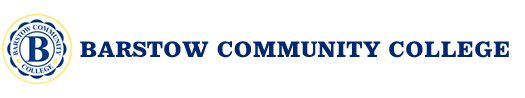 Program Modification Request Program Title: Reason for Change (Please check all that apply)Please indicate below what specific changes were made for review and/or any other reason not listed:Please indicate the rationale for change: Program InactivationCourse DeletionUpdating Catalog DescriptionCourse AdditionUpdating PLOsProgram modality (fully online)These are the names of the processors of this document.  They acknowledge and understand that all information here is complete and correct and each individual has reviewed and supports this change request.  These are the names of the processors of this document.  They acknowledge and understand that all information here is complete and correct and each individual has reviewed and supports this change request.  These are the names of the processors of this document.  They acknowledge and understand that all information here is complete and correct and each individual has reviewed and supports this change request.  These are the names of the processors of this document.  They acknowledge and understand that all information here is complete and correct and each individual has reviewed and supports this change request.  Faculty Author:Date:Full-Time Faculty in Discipline (Full-time faculty in the discipline other than the person submitting this document, if any, must sign)Date:Area Dean:Date:Financial Aid(If units/hours change):Date:Articulation Officer:Date:Curriculum ChairDate:Process ApprovalsProcess ApprovalsCurriculum Committee Approval DateVice President AA Approval DateBoard of Trustees Approval DateProposed Start Date